 STRUTTURA DIDATTICA SPECIALE DI LINGUE E LETTERATURE STRANIERE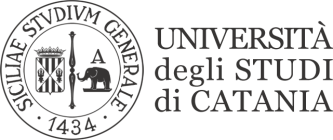                                                                  RAGUSAFILOLOGIA GIAPPONESE (L12)Mario TALAMODATA PUBBLICAZIONE23/04/2020Test 1 (22/04/20)Test 1 (22/04/20)100001171672/100Y6200071385/100Y6200072072/100Y5800093996/100Y5800138993/100Y6200025084/100Y6200050258/100Y6200057053/100Y6200071191/100Y6200072792/100Y6200073597/100Y6200074264/100Y6200079196/100Y6200081778/100Y6200085080/100Y6200088487/100Y6200088765/100